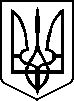 МІНІСТЕРСТВО ОСВІТИ І НАУКИ УКРАЇНИНАЦІОНАЛЬНИЙ АЕРОКОСМІЧНИЙ УНІВЕРСИТЕТІМ. М.Є. ЖУКОВСЬКОГО «ХАРКІВСЬКИЙ АВІАЦІЙНИЙ ІНСТИТУТ»Вул. Чкалова, 17, м. Харків, 61070, тел. (057) 315-10-56, факс: (057) 315-11-31 E-mail: khai@khai.edu, код ЄДРПОУ 02066769_10.02.2020 р._№_38-304/225/010_на №  	Запрошення на II етап Всеукраїнської студентської олімпіади з навчальної дисципліни «Інформатика»Ректору Національного технічного університету "Дніпровська політехніка",доктору технічних наук, професору Півняку Геннадію ГригоровичуШановний Геннадій Григорович!Згідно з наказом Міністерства освіти і науки України № 1580 від 17.12.2019 року «Про проведення Всеукраїнської студентської олімпіади у 2019/2020 навчальному році» проведення II етапу Всеукраїнської студентської олімпіади з навчальної дисципліни «Інформатика» для студентів вищих навчальних закладів України доручено Національному аерокосмічному університету ім. М.Є. Жуковського «ХАІ».Термін проведення олімпіади: 21-23 квітня 2020 р. (день заїзду – 21.04.2020 р.).Олімпіадні змагання будуть проведені для студентів 1-3 курсів, що навчаються за напрямами:Інженерні науки.Економічні та гуманітарні науки.Підставою для участі  у II етапі Олімпіади є  анкета учасника, заповнена оргкомітетом  І туру Олімпіади вищого навчального закладу, де він проводився (форма анкети наведена у Додатку Б). Приймати участь можуть студенти, які вивчали предмет «Інформатика» або близький за змістом в цьому або минулому навчальному році. Цей факт, а також напрям навчання учасника повинен бути підтверджений витягом з навчального плану (форма витягу з навчального плану наведено у Додатку Г). До участі в II етапі олімпіади від навчального закладу запрошуються не більше трьох студентів з одного напряму – переможців I етапу олімпіади разом із викладачем-керівником делегації.Учасники олімпіади повинні надіслати скановані копії документів («Анкета учасника»,«Витяг з навчального плану»). Оригінали документів необхідно надіслати поштою до оргкомітету не пізніше ніж 31 березня 2020 р. В цей же термін ми чекаємо пропозицій щодо участі представників Вашого навчального закладу в журі та апеляційну комісію. При реєстрації на олімпіаду також необхідно мати оформлене відрядження від ВНЗ, студентський квиток та паспорт (або документ, що його замінює).Більш детальна інформація щодо умов та термінів проведення олімпіади наведена у Додатку А та на сайті www.khai.edu (k304.khai.edu). У разі виникнення запитань можна звертатися на адресу електронної пошти olimp.inform.2020@gmail.com. Телефони для довідок (з 9.00 до 17.00): (095) 573-13-27 – Анна, технічний секретар та (057) 788-43-62 – заступник голови оргкомітету, голова журі – старший викладач кафедри інформатики Меняйлов Євген Сергійович.Голова оргкомітету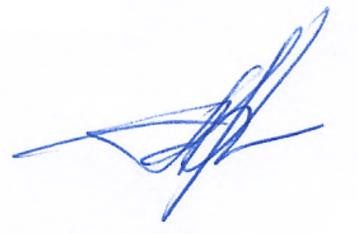 II етапу Всеукраїнської студентської олімпіади з інформатики,проректор з наукової роботи	В. В. ПавліковВиконавець:Меняйлов Є.С., тел. (057) 788 43 62Додаток АПорядок проведення олімпіадиОлімпіаду планується провести у один тур.Конкурсні завдання секції «Інженерні науки» орієнтовані на розробку програм у середовищі мови програмування (мова вказується в анкеті учасника). Для розв'язання задач, запропонованих за цією номінацією, достатньо володіти знаннями з вищої математики, елементарної фізики, методів обчислень, програмування, структур даних та загальної теорії алгоритмів.Конкурсні завдання секції «Економічні та гуманітарні науки» передбачають розробку додатків у середовищі Microsoft Office 2015-2019.Використання власних зовнішніх носіїв даних, калькуляторів, мобільних телефонів та допоміжної літератури забороняється.Учасники олімпіади повинні надіслати скановані копії документів («Анкета учасника», «Витяг з навчального плану»). Оригінали документів необхідно надіслати поштою (на адресу: Оргкомітет Всеукраїнської студентської Олімпіади з інформатики, кафедра Інформатики, НАУ "ХАІ", вул. Чкалова,17, м. Харків, 61070) до оргкомітету не пізніше ніж 31 березня 2020 р. При реєстрації на олімпіаду також необхідно мати оформлене відрядження від ВНЗ, студентський квиток та паспорт (або документ, що його замінює).Додаткову інформацію можливо знайти на сайті університету (https://www.khai.edu) у розділі «Освіта → Конференції та олімпіади → Інформатика», або на сайті кафедри«Інформатики» (https://k304.khai.edu/) у розділі «Кафедра → Олімпіади».Олімпіада проводиться за секціями з усіх спеціальностей для галузей знань, затверджених постановою Кабінету Міністрів України від 29 квітня 2015 р. № 266 «Про затвердження галузей знань і спеціальностей, за якими здійснюється підготовка здобувачів вищої освіти», а саме:секція «Інженерні науки» (шифри галузей – 10-20, 25-27);секція «Економічні та гуманітарні науки» (шифри галузей – 01-09, 21-24, 28 ).Проживання учасників – у гуртожитку, за бажанням – у готелі. Вартість проживання у гуртожитку уточнювати у відповідального секретаря олімпіади (приблизно 120 грн./доба).Придбанням проїзних квитків та бронюванням готелю у оргкомітет не займається. Проживання та харчування учасників олімпіади буде відбуватись за їхні власні кошти. Доїхати до НАУ "ХАІ" можливо від залізничного вокзалу маршрутним автобусом №302,278 до зупинки «ХАІ» або на метро до зупинки «Університет», далі на тролейбусі № 2 або маршрутці № 65, 278 до зупинки «ХАІ».У	разі	виникнення	питань	можливо	звертатися	на	адресу	електронної	поштиolimp.inform.2020@gmail.com,	або	за	телефонами	(з	9.00	до	17.00):(095) 573-13-27 – Анна, технічний секретар та (057) 788-43-62 – заступник голови оргкомітету, голова журі – старший викладач кафедри інформатики Меняйлов Євген Сергійович.Графік проведення олімпіади: 21 квітня 2020 р.0800-1800 – Реєстрація учасників Олімпіади (вестибюль, р. к.).квітня 2020 р.0800-1000 – Реєстрація учасників Олімпіади (вестибюль, радіотехнічний корпус).0900-1000 –	Урочисте відкриття Олімпіади(ауд.233, радіотехнічний корпус, поверх 1).1030-1530 –	Розв’язування конкурсних задач.1330	–	Нарада для членів журі (ауд. 215, радіотехнічний корпус, поверх 2)з 1530	–	Робота журі Олімпіади (перевірка конкурсних робіт) (ауд. 203, 201 , радіотехнічний корпус, поверх 2).1600-1700–	Розбір задач (ауд. 102, 114а радіотехнічний корпус).квітня 2020 р.0830-1000–	Оголошення попередніх результатів. Робота апеляційної комісії (ауд. 203, радіотехнічний корпус).1130-1230–	Оприлюднення результатів змагань, відзначення активної участі, нагородження переможців Олімпіади. Урочисте закриття Олімпіади. (ауд.233, радіотехнічний корпус, поверх 1)1230-1300–	Підведення підсумків проведення Олімпіади, звіт оргкомітету, звіт суддівської колегії, звіт журі, звіт апеляційної комісії, прийняття заключного рішення.Протягом дня	–	Від’їзд учасників Олімпіади.Додаток БА Н К Е Т Аучасника II етапу Всеукраїнської студентської олімпіади з інформатикиПрізвище, ім’я, по батькові (повністю)  	Дата народження  	Телефон, e-mail 	 Вищий навчальний заклад (повна назва та адреса)  		Факультет, спеціальність, курс  	Рішенням оргкомітету  	(Назва вищого навчального закладу)студент(ка)  	(Прізвище, ініціали)який(яка) у I етапі олімпіади  	(Назва олімпіади з навчальної дисципліни, спеціальності (напряму)посів(ла) 	місце, рекомендується до участі у II етапі Всеукраїнської студентської олімпіади.Участь в Олімпіаді за секцією (позначити один):Інженерні наукимова програмування (позначити одну з запропонованих):PascalLazarusС++С#JavaЕкономічні та гуманітарні наукиНеобхідність розміщення у гуртожитку:ТакНіГолова оргкомітетувищого навчального закладу	 	  	(Підпис)	(Ініціали, прізвище)М.П.Підпис учасника олімпіади  	Дата заповнення   	Додаток ГВ И Т Я Гз навчального плану студентаПрізвище, ім’я, по батькові (повністю)  	Форма навчання  	                                                                                                                                   Шифр та назва галузі знань 	                                                                                                                Шифр та назва спеціальності  	Декан факультету   		 	(Підпис)	(Ініціали, прізвище)М.П.* Примітка: якщо у студента в навчальному плані не має дисципліни «Інформатика», вказуються дисципліни близькі за змістом (наприклад, для секції «Інженерні науки» це можуть бути дисципліни: «Програмування та обчислювальні методи», «Алгоритми та структури даних», тощо)№ДисциплінаОбсяг годинКількістькредитів